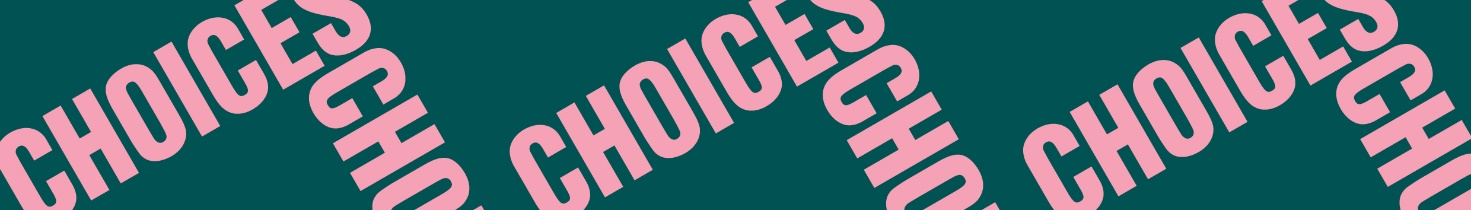 Twisted StoriesPre-readingPre-reading 5: Explaining literary terms and genresIn pairs: Take turns explaining the terms below but without mentioning the specific word. You must keep talking until the word has been guessed. fictionnon-fictiongenreghost storyfairytalebiographygraphic novelhorrordetective storyscience fictionnewspaper articlesuspensethememessagesettingcharacterplotfantasyclimaxinterpretationpoint of viewsymbolforeshadowingplot twistnarrator unreliable narratorfirst person narrator